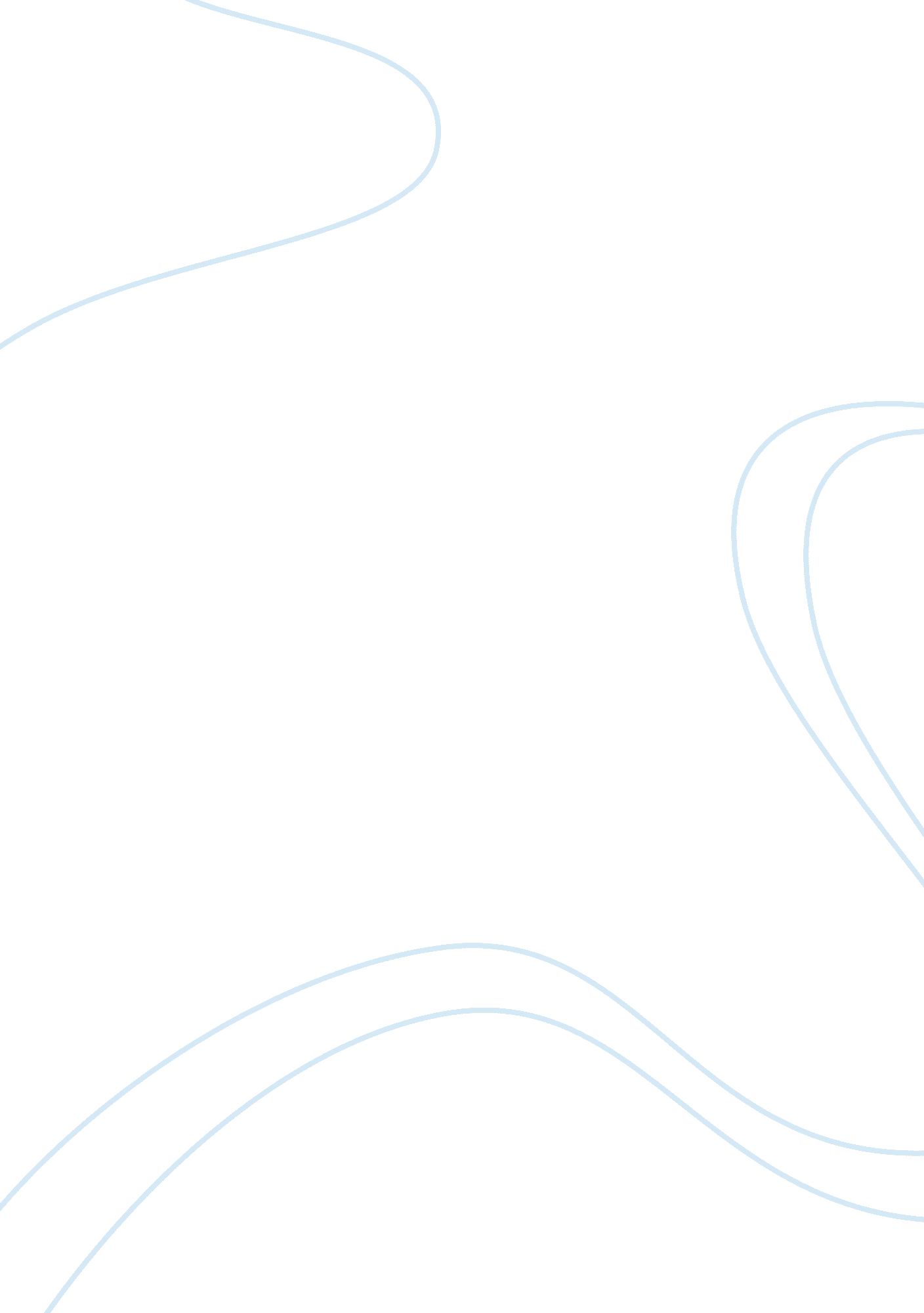 The exceptional qualities of brain science graduatesEducation, Learning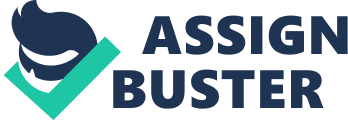 I have endeavored to distinguish a portion of that common mindfulness, by naming 13 unique kinds of expertise or learning that a brain science understudy is probably going to obtain by graduation. One of the imperative factors that makes brain science exceptional isn’t simply the mental aptitudes, which are regularly important to different teaches too, nor the particular things of learning. It is the sheer number of aptitudes and scope of learning that makes brain research unique. Brain science is unmistakable in that it outfits its graduates with an amazingly rich and various portfolio—giving an assortment of types of skill, which are found in couple of different orders and which can prepare brain science graduates to attempt a wide range of kinds of work. Proficiency Brain science graduates are exceptionally educated and, also, have been prepared to write in excess of one proficiency arrange. Through their coursework, they end up acclimated with composing papers, which enable them to investigate issues in detail; however they are likewise acquainted with the systems of compact written work inside a pre-set arrangement (an ability much esteemed in business and business universes) as they review down to earth inquire about reports. Numeracy Brain research graduates are additionally exceptionally numerate. They are prepared to translate information rundowns and to comprehend likelihood proclamations, and they get comfortable with an extensive variety of measurable systems and procedures. At the point when looked with numerical data, they will probably react by trying to find what the numbers infer than by keeping away from them by and large. By differentiate, it is generally exceptional for degree courses in different orders to deliver graduates who are all the while educated and numerate, yet the brain science graduate is required to be both. PC proficiency Brain science graduates are likewise by and large PC educated. They know about utilizing PCs, and can choose and learn significant bundles for the errands they are required to do. While moderately few brain science graduates know about PC programming, PC utilize is required in the cutting edge world, and it is an uncommon brain research graduate who has not made them prepare around there, at any rate in word-handling and factual examination. Data discovering abilities It is in some cases more helpful to know where data can be found than to have remembered that data specifically, especially in zones that are creating and changing after some time. Undertaking a brain science degree includes a lot of data discovering aptitude. Brain research understudies are prepared to seek through library book accumulations, diaries, Compact disc ROM databases and a scope of different methods for getting data. Knowing what to look like for data on a specific theme or general territory isn’t an ability required for each activity, yet it is constantly one worth having. Research aptitudes Brain science understudies are expressly prepared in inquire about strategies, and this preparation traverses a scope of various systems. Regularly, these incorporate exploratory and observational strategies, study and testing procedures, and all the more as of late, subjective examination. Together, these sum to extensive mastery in social affair deliberate data about human experience or conduct aptitude that is valuable in any number of various fields. Estimation abilities Estimation aptitudes run as one with investigate abilities, and brain research graduates are completely prepared in these also. Through a commonplace research-strategies course, a brain research understudy figures out how to operationalize the estimation of complex process, the standards of psychometric estimation, survey configuration and how to create other estimation devices. These abilities are commonplace to brain science graduates, and are unmistakably helpful in numerous strolls of life, yet they are difficult aptitudes to obtain without express preparing. Natural mindfulness Knowing how somebody’s condition can impact their conduct causes us to comprehend individuals at work, at home, in training and at recreation. Brain science graduates know about this sort of information in numerous pretenses, from customary jolt reaction points of view to the immediate investigation of the earth, including such marvels as nonverbal flagging, propensity development and social fittingness. Numerous nonpsychologists don’t especially see natural elements, yet few brain science graduates are ignorant of their significance. Relational mindfulness Brain research understudies likewise find out about the systems of social correspondence and the potential wellsprings of relational clash. This isn’t simply the same as being socially gifted, obviously, despite the fact that it can add to it. However, such mindfulness can have an extensive effect to somebody managing ordinary relational issues. Staying alert, as well, of the wellsprings of contention or misconception can once in a while result in the capacity to see routes through troubles that would not be promptly obvious without such learning. Critical thinking aptitudes From their first lab class, brain research graduates are methodicallly prepared in critical thinking abilities. The capacity to handle a scope of various kinds of issues is presumably the most particular normal for the brain research graduate. Brain science graduates figure out how to apply diverse systems and ways to deal with understanding issues, and how to recognize the useful strides to actualize an answer. They can work on a full scale level, applying alternate points of view or levels of examination to the issue, or at a more fundamental level regarding picking suitable strategies and procedures. It is a profitable aptitude, and one that analysts ought to be more mindful of. Basic assessment Brain research understudies are additionally expressly prepared in basic assessment, an accentuation that seems, by all accounts, to be especially solid in Europe. This arrangement of subjective aptitudes can be seen as immediate preparing in suspicion: Understudies are relied upon to assess whether prove for a wonder is truly what it seems, by all accounts, to be; to assess, fundamentally, the nature of a contention; to distinguish the inadequacies and entanglements of a specific line of activity; and to foresee issues or challenges. These aptitudes are regularly degraded by brain science graduates, who here and there gripe that everything that they have learned is by all accounts negative, yet that same incredulity can be to a great degree helpful to them in their later working life. Viewpoints at first glance, the capacity to look at issues from numerous perspectives or to investigate marvels utilizing distinctive schools of thought gives off an impression of being a generally exclusive one. In any case, it is an aptitude that can be shockingly helpful in a wide range of settings. The capacity to recognize diverse belief systems or standards can elucidate social issues and give us a superior consciousness of the ramifications of specific contentions or positions. Brain research graduates are specifically prepared in this ability, yet they frequently don’t understand how significant it can be. Higher-arrange investigation Brain science graduates are talented at spotting repetitive examples in human action, or seeing similitudes between circumstances that appear at first glance to be very unique. This kind of higher-arrange investigation includes having the capacity to remove general standards as opposed to getting to be hindered with the points of interest of the prompt circumstance. The brain science understudy’s understanding of filtering through tremendous amounts of test proof and translating it as far as schools of thought and other general standards gives valuable preparing in this aptitude. Sober mindedness It doesn’t take much introduction to mental strategy for brain research understudies to acknowledge they are never going to accomplish the ideal investigation, and that they will basically need to do as well as can be expected with what is commonsense. Their encounters in this regard tend to give the brain science graduate a down to earth way to deal with work and critical thinking: a profitable expertise, and one that isn’t especially normal. 